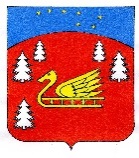 Администрациямуниципального образования Красноозерное сельское поселениемуниципального образования Приозерский муниципальный районЛенинградской области.П О С Т А Н О В Л Е Н И Еот 19 января 2023 года              № 10Об утверждении регламента зимнегосодержания объектов улично-дорожнойсети муниципального образованияКрасноозерное сельское поселениемуниципального образования Приозерскиймуниципальный район Ленинградской областиВ соответствии с ГОСТом Р50597-93 «Автомобильные дороги и улицы. Требования к эксплуатационному состоянию, допустимому по условиям обеспечения безопасности дорожного движения», приказом Министерства транспорта Российской Федерации от 12.11.2007 г. №160 «Об утверждении классификации работ по капитальному ремонту, ремонту и содержанию автомобильных дорог общего пользования и искусственных сооружений на них», Правилами благоустройства территории муниципального образования Красноозерное сельское поселение Приозерского муниципального района Ленинградской области утверждены Решением Совета депутатов 01.07.2022г. № 140, Уставом муниципального образования Красноозерное сельское поселение, администрация муниципального образования Красноозерное сельское поселение ПОСТАНОВЛЯЕТ:1. Утвердить регламент зимнего содержания объектов улично-дорожной сети муниципального образования Красноозерное сельское поселение Приозерский муниципальный район Ленинградской области согласно приложению.2. Настоящее постановление вступает в силу со дня его подписания.3. Контроль за исполнением настоящего постановления возложить на заместителя главы администрации.          Глава администрации                                                                             А.В. РыбакИсп. Копецкий А.В. 8(813-79)67-493Разослано: дело – 2, прокуратура -1